День лаборатории. Открытый практикум по физике, биологии (ноябрь 2021)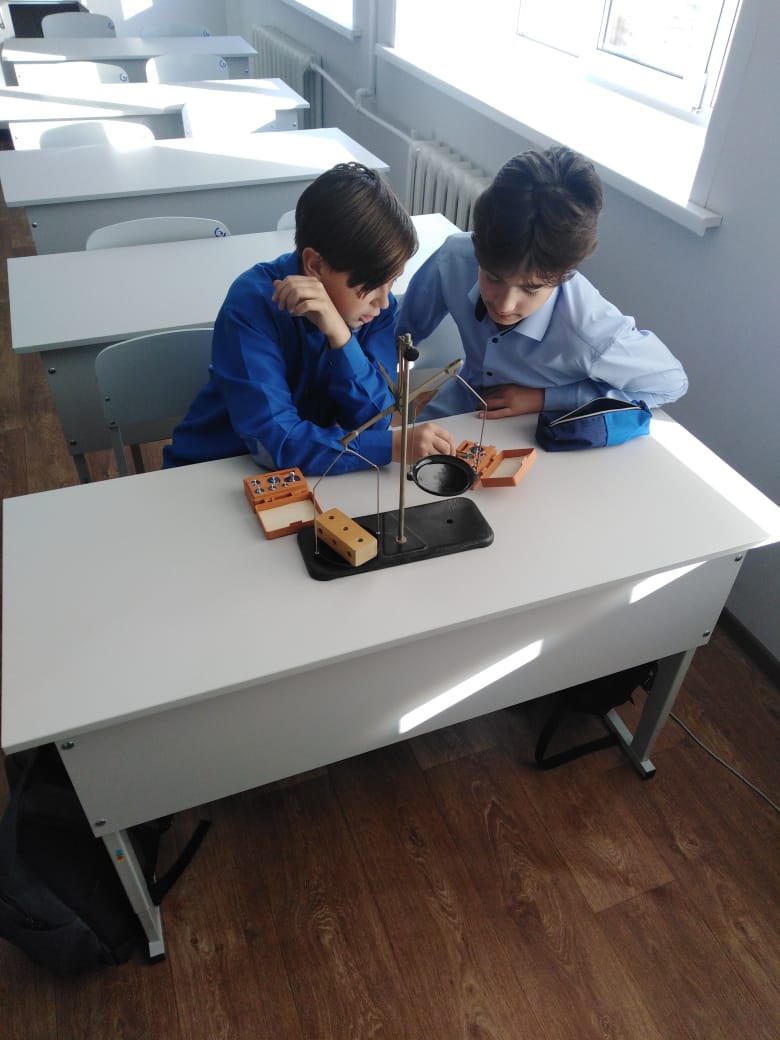 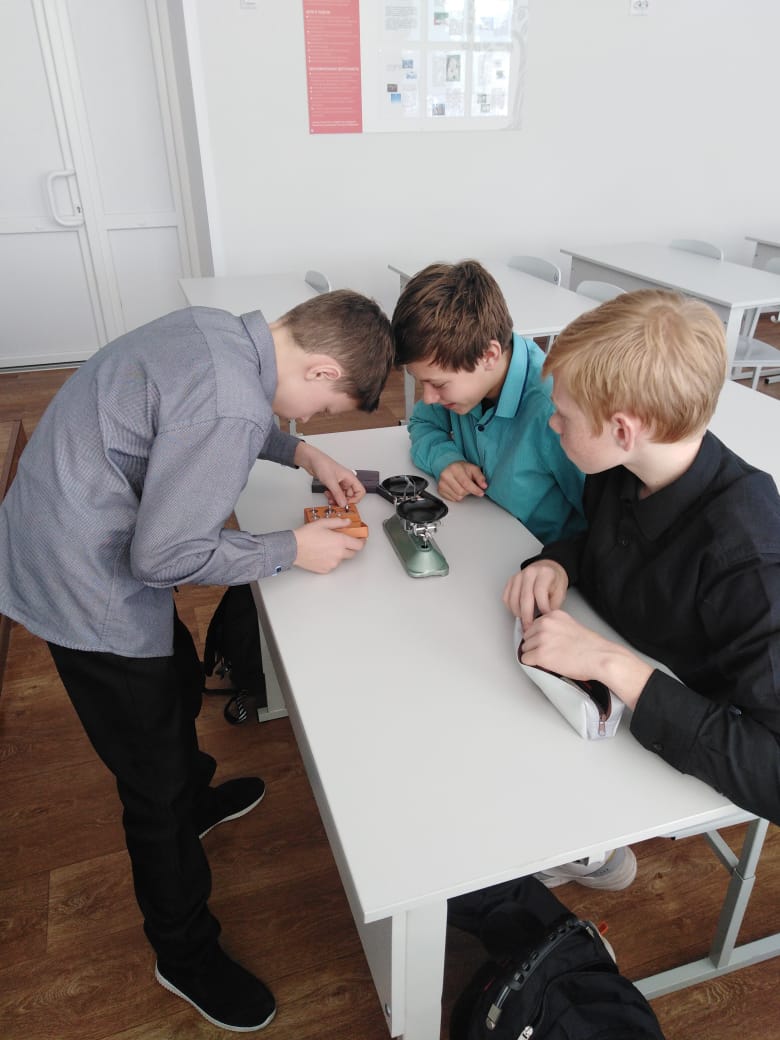 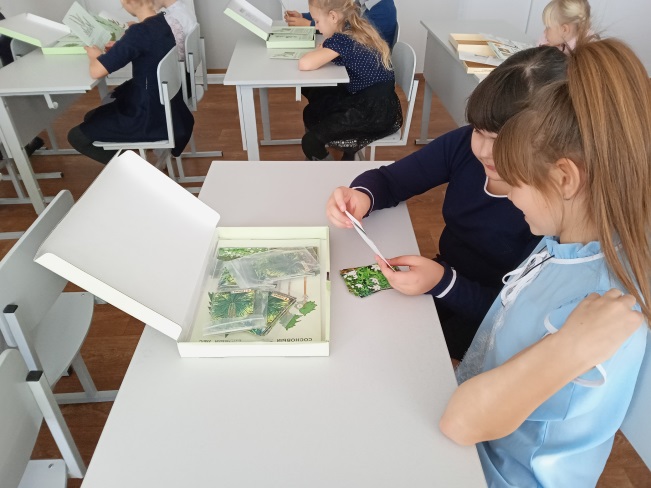 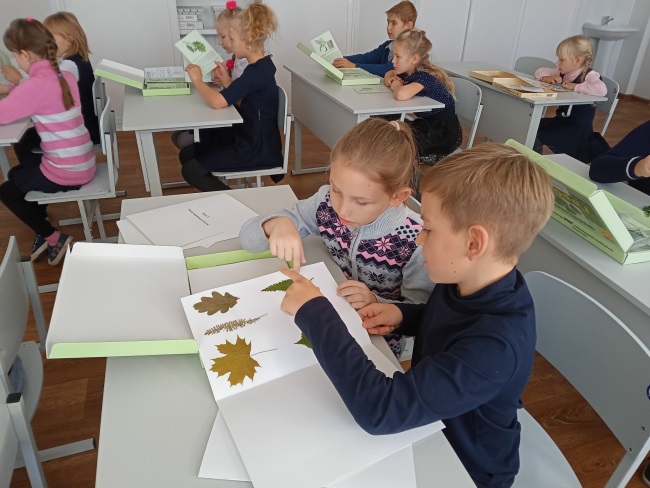 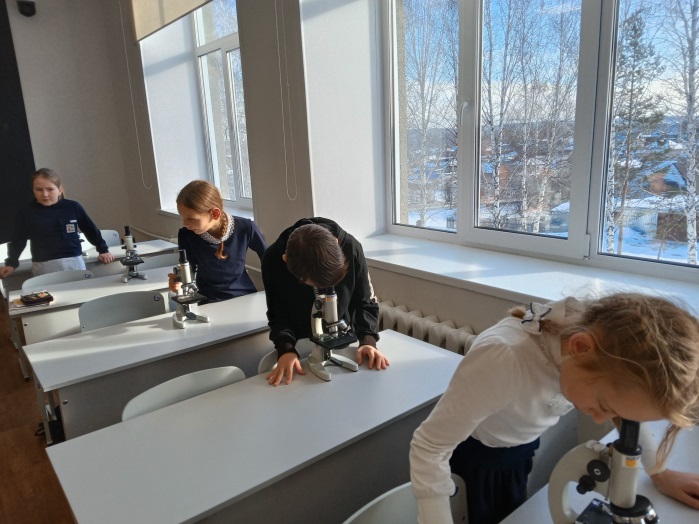 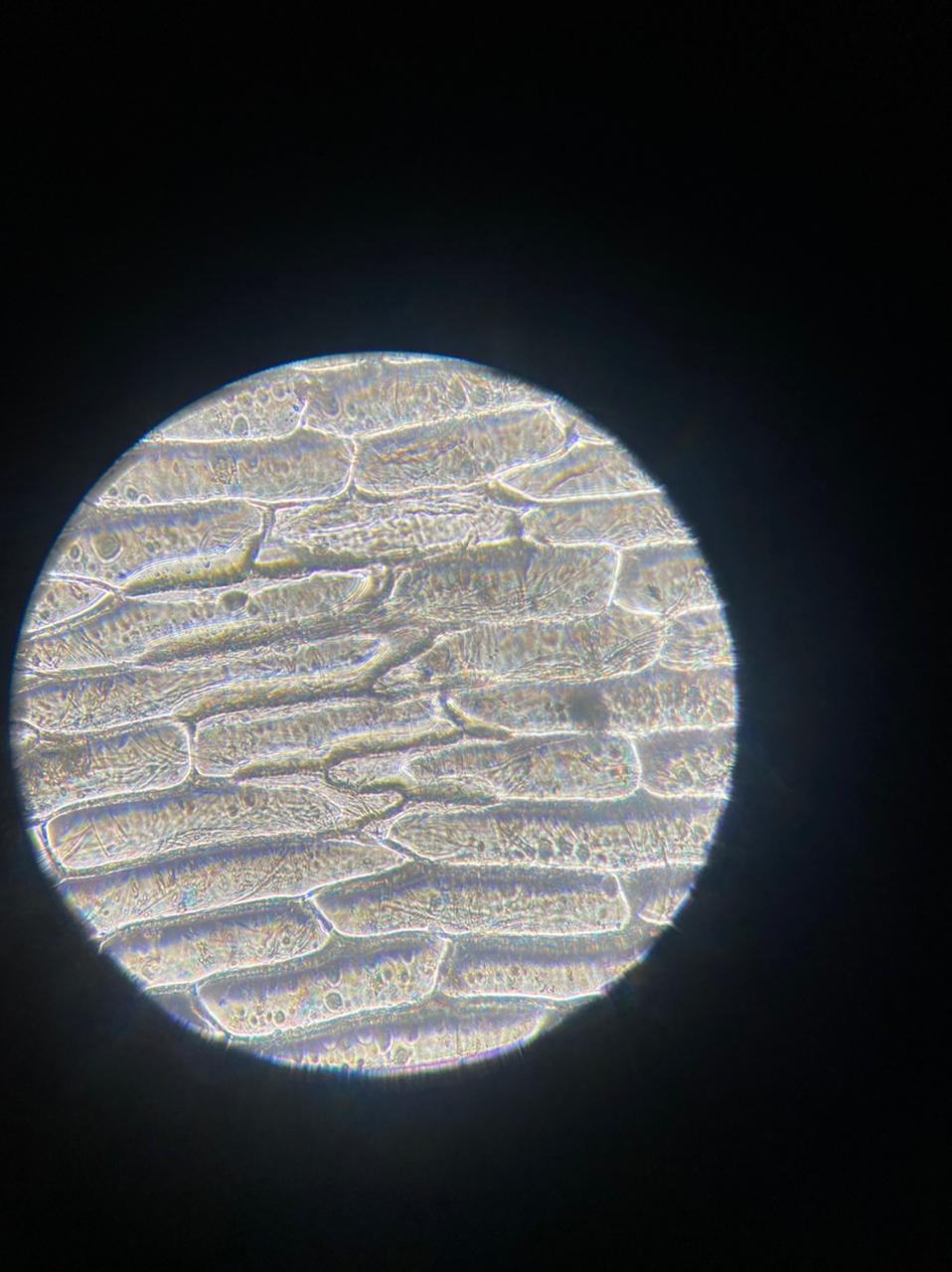 